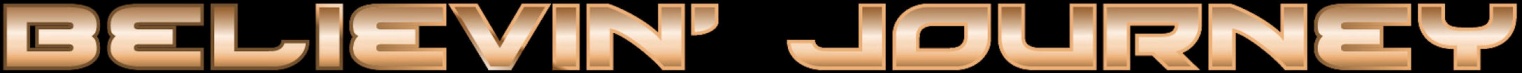                          TECHNICAL SPECIFICATIONSSonorisation salle :        - Sound system of sufficient power to the room volume (8000 watts min)                    - 24-input console with at least 5 mix of monitors and 5 monitors           - Effects :Parametric & Graphic EQ, Noise gate et compresseurs,1 Digital delay, 2 Digital                                Reverbs  Patch list :    Input             Instrument             Mic                                1                          - Kick                       Mic          2                          - Snare                    Mic          3                          - Hi-Hat                    Mic          4                          - Tom1                     Mic          5                          - Tom2                     Mic          6                          - Floor 1                    Mic          7                          - Floor 2                    Mic          8                          - Overhead L            condenser          9                          - Overhead R           condenser          10                          - Bass                       XLR          11                        - Guitare L                XLR          12                        - Guitare R               XLR          13                        - Claviers L              XLR          14                        - Claviers R              XLR          15                        - Lead Vocal             SM58(Backup singer owns his wireless mic)          16                        - Back vocal 1          SM58          17                        - Back vocal 2          SM58          18                        - Back vocal 3          SM58               - All microphones mentioned are required with angled legs and wires   Lighting :           - A lighting system must be installed and ready for use before the musicians arrive           - choice of different colors           - a number of dimmer needed           - a lighting console           - All the wiring needed for proper operation Notes :- The event manager, sound technician and lighting will be present    on arrival of the group.- Sound and lighting equipment should be installed and ready to operate at    the arrival of the group. lodge :              - Provide a clean box with running water locked or not accessible to the public,                      Electric sockets, mirror, table and chairs as well as beverages (Water, Juice,                      soft drinks)Hosting:                   - If the show is more than 100 km from Montreal, the broadcaster is committed to                      book 3 rooms, in a hotel, with 2 double beds, and within 10 km from                      the place of the show. A hot meal will also have to be paid by the broadcaster for                      supper, the day of the show. Scene :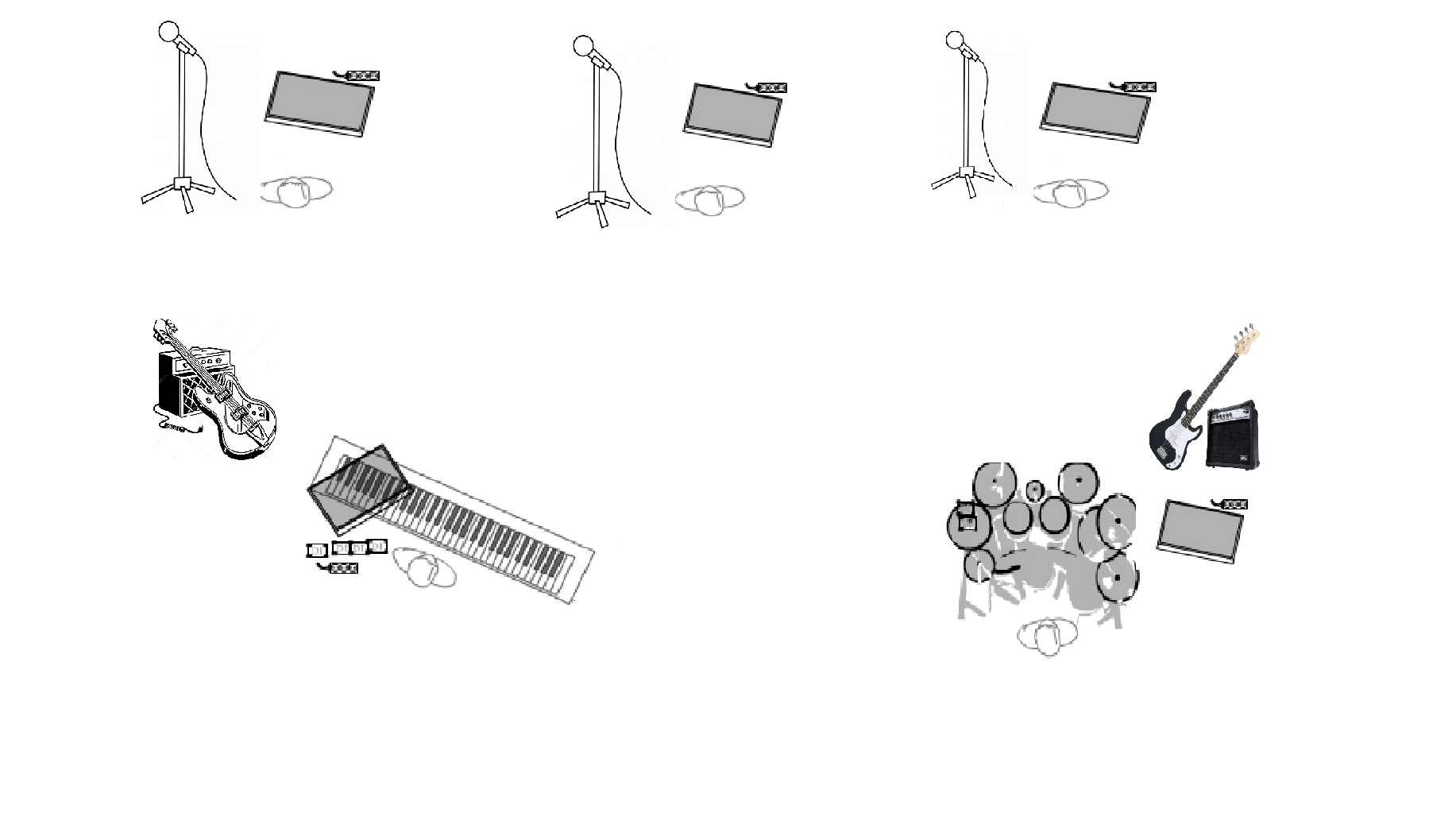 